Бутылки  из ПЭНД изготавливается по ТУ 22.22.1-001-18055585-2022 и Соответствует требованиям ТР ТС 005/2011   «О безопасности упаковки».Назначение Бутылки  из ПЭНД предназначены для  упаковки  товаров бытовой химии , автохимии  и других аналогичных продуктов . Материал Для изготовления бутылок  применяется полиэтилен или его сополимерХимическая стойкостьСовместимость бутылок  из ПЭНД со своей  продукцией и определяет покупатель упаковки .Вторичная переработка Бутылки  из ПЭНД   могут быть  переработаны вторично на 100 % . На дне бутылок  наносится маркировка «Возможность вторичной переработки» ( петля Мебиуса) , обозначение или код  материала (2).УкупоркаБутылки  изготавливаются с горловиной со стандартными форматами резьбы  и  сопрягаются с  соответствующими крышками  . Бутылки  могут комплектоваться крышками производства ЗТИ или покупными крышками.При  поставке комплектов ( бутылка с крышкой), ответственность за их герметичность ( сопряжение ) несет Продавец. При поставке одних бутылок  ответственность за сопрягаемость бутылок с покупной крышкой несет Покупатель. В этом случае  ЗТИ рекомендует перед закупкой провести тестирование сопрягаемости бутылки с покупной крышкой  и  согласовать образец эталон.Этикетирование Геометрическая конструкция бутылок  разработана с учетом   гарантированного корректного наклеивания этикетки в этикеточной зоне . Для  бутылок  сложной формы  предлагается ( выложена на сайте на странице каталога с каждой бутылкой ) рекомендованная выкройка этикетки.Поверхность бутылки из ПЭНД, из-за особенностей свойств полиэтилена,  обладает пониженными  адгезионными свойствами.Для гарантированного качественного наклеивания самоклеящихся  этикеток рекомендуется  тщательно выбирать  материал этикетки и состав клея. Для бутылок из ПЭНД ЗТИ рекомендует в качестве оптимального материала  этикетки – полиэтиленовую пленку ( лучше всего адаптируется к поверхности  бутылки) и усиленный клей , акриловый или каучуковый.  Рекомендуется проводить   тестирование выбранного материала этикетки и следовать рекомендациям  производителей этикеток. Это особенно актуально в современных условиях импорт замещения этикеточных материалов и параллельного импорта.Правила хранения и использования Перед розливом необходимо выдержать бутылки  в производственном помещении при температуре 22±5ºС в течение 24 часов . Температура фасуемого продукта не более +70 °С.Беречь от попадания прямых солнечных лучей и хранить вдали от открытых источников тепла и обогревательных приборов. При эксплуатации не допускается:- сбрасывание с транспортных средств;- удары по поверхности и другие механические повреждения, которые могут привести к потери герметичности и ухудшению внешнего вида.УпаковкаБутылки упаковываются в гофролотки на паллетах, обертываются  стрейч-пленкой.Допускаются, по согласованию с покупателем,  другие варианты упаковки.Крышки размещаются в картонные коробки россыпью.Упаковка , хранение и транспортировка бутылок с готовым продуктом  Ответственность за сохранность при хранении  и транспортировке упакованной  продукции несет Покупатель, кроме случаев нарушения герметичности бутылок по вине Поставщика.Гарантии качества Качество продукции проверяется на соответствие продукции документации и образцам –эталонам. 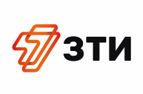 Рекомендации по эксплуатации Бутылки и флаконы (далее бутылки) для бытовой химии  из полиэтилена (ПЭНД)  